UMOWA NR …………….
NA MALOWANIE DACHU NA BUDYNKU II LO W SANOKU
zawarta w dniu …………………. w Sanoku, pomiędzy:……………………………………………………………………………………………........, posiadającą statystyczny numer identyfikacyjny REGON: ……………………………..
NIP:……………………….………  którą reprezentuje :  ………………………………………………………………..…………………………………………….…………………..zwaną dalej WYKONAWCĄaII Liceum Ogólnokształcącym im. Marii Skłodowskiej - Curie w Sanoku, ul. Mickiewicza 11, 38-500 Sanok, REGON:000242163 NIP: 6871419024 reprezentowanym przez:Marka Cyconia – dyrektora szkołyzwanym dalej ZAMAWIAJĄCYM.§1Niniejsza umowa została zawarta na podstawie przeprowadzonego zapytania ofertowego.Na mocy niniejszej umowy, Zamawiający zleca a Wykonawca przyjmuje do wykonania zadania:- czyszczenie i malowanie dachu budynku szkoły II LO w Sanoku, zwane dalej przedmiotem umowy, §2Wykonawca oświadcza, że w trakcie przygotowywania oferty zapoznał się 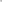 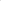 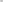 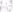 z zakresem oraz miejscem prowadzenia robót. Złożenie oferty jest jednoznaczne z akceptacją zakresu robót.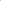 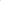 			 §3Wynagrodzenie Wykonawcy za roboty ustalone zostało w oparciu o ofertę stanowiącą załącznik do niniejszej umowy i obejmuje całość zamówienia: robociznę, materiały, koszty sprzętu potrzebnego do wykonania zamówienia oraz inne koszty, które poniesie Wykonawca przy wykonaniu zamówienia związane z prawidłową realizacją zapisów niniejszej umowy.§4Wykonawca zobowiązuje się wykonać przedmiot umowy w terminie do 31.08.2023 r.	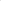 O terminie rozpoczęcia robót Wykonawca powinien poinformować Zamawiającego z 3 — dniowym wyprzedzeniem§5Wykonawca zobowiązuje się do realizacji przedmiotu umowy zgodnie ze sztuką budowlaną, odpowiednimi przepisami budowlanymi, a także zgodnie z zasadami BHP.Obowiązki stron:Zamawiający:przekaże Wykonawcy teren robót ,dokona odbioru końcowego dokona zapłaty faktury końcowej na podstawie protokołu odbioru robótWykonawca:dokona wydzielenia i zabezpieczenia terenu robót oraz jego oznakowania,wykona roboty zgodnie z zasadami sztuki budowlanej z zachowaniem zasadponosi pełną odpowiedzialność za bezpieczeństwo w trakcie wykonywania robót,będzie prowadzić roboty z zapewnieniem bezpieczeństwa dla wszystkich użytkowników budynku,będzie utrzymywał i zabezpieczał teren robót w należytym stanie (porządku), a po zakończeniu robót uporządkuje miejsce prowadzenia robót i przygotuje je do komisyjnego odbioru robót,§6Płatność zostanie dokonana w terminie do 14 dni od daty podpisania protokołu odbioru pracy na rachunek bankowy Wykonawcy wskazany na fakturze.			§7Umowa została spisana w dwóch jednobrzmiących egzemplarzach po jednym dla każdej ze stron.SPRZEDAWCA								KUPUJĄCY